Sausio 13-osios naktis…
Naktis, kai vienu ritmu plakė širdys ir degė laužai.
Naktis, kai tūkstančių tūkstančiai rankų apkabino Tave, Tėvyne Lietuva…
Ir Tu tada buvai pati svarbiausia…
Tavo vardas buvo dainoje, maldoje, plevėsavo trispalvėje ir tapo paskutiniu žodžiu didvyrių lūpose…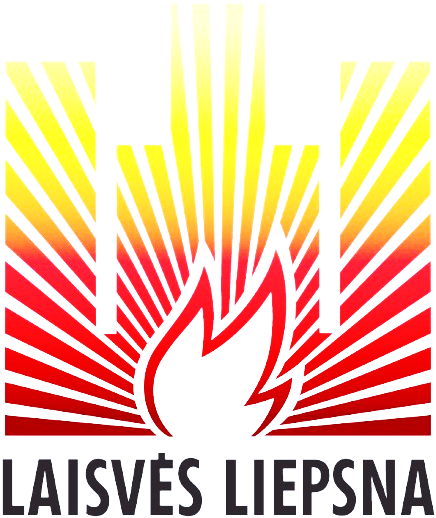                                  					(Autorius nežinomas)Visus, visus didelius ir mažus kviečiame prisijungti pagarbos bėgimo!Kur?                                       Rūdiškių gimnazija.Kada?                                     Sausio 13 d. nuo 14 val.Kas gali dalyvauti?                Visi bendruomenės nariai (nepilnamečiai turi turėti tėvų raštišką sutikimą – leidimą bėgti, organizatoriai neatsako už dalyvių sveikatą).Šiuo tradiciniu pagarbos bėgimu pagerbsime Sausio 13-osios įvykių aukos – žmones, kurie žuvę 1991-ųjų sausio 13-osios naktį ir mirę nuo sužalojimų, patirtų sovietiniams kariniams daliniams šturmuojant Vilniaus televizijos bokštą bei Radijo ir televizijos komiteto pastatą. Tai:  Loreta Asanavičiūtė, Virginijus Druskis, Darius Gerbutavičius, Rolandas Jankauskas, Rimantas Juknevičius, Alvydas Kanapinskas, Algimantas Petras Kavoliukas, Vytautas Koncevičius, Vidas Maciulevičius, Titas Masiulis, Stasys Mačiulskas, Alvydas Matulka, Apolinaras Juozas Povilaitis, Ignas Šimulionis, Vytautas Vaitkus.Organizatoriai: NU grupė „Gyvenu sveikai“, Rūdiškių gimnazijos lengvaatlečiai.Rėmėjas: LBMA.